LES TITRES DE L’ACTUALITE/   VENDREDI 4 NOVEMBRE 2022 (VISION 2000 + SCOOP + TELE PLURIEL + RADIO METROPOLE + AGENCE HAITIENNE DE PRESSE + PRINCIPAUX TITRES DES RADIOS LOCALES + LES PRINCIPAUX TITRES DU WEB + TAUX DU JOURUne courtoisie de : IMPRIMERIE Media-TexteFabrication locale de boites en carton personnalisées(avec nom du produit et le logo de l’entreprise)►No. 52, Rue Oswald Durand,(En face du Centre de Psychiatrie, Port-au-Prince, Haïtiou►Route de Delmas, coin de Delmas 47, Port-au-Prince, HaïtiTel : 3793-0399/ 3402-0482/ 3732-8774E-mail :  joellorquet@yahoo.comLES TITRES DE L’ACTUALITEVENDREDI 4 NOVEMBRE 2022RADIO VISION 2000Le président du Sénat Joseph Lambert et l’ancien sénateur Youri Latortue sont les deux premières importantes personnalités haïtiennes sanctionnés par les Etats-Unis et le Canada pour leur soutien aux gangs armés et leur implication dans le trafic illicite de drogue.« Joseph Lambert et Youri Latortue ont profité de leurs positions officielles pour faire du trafic de drogue et ont collaboré avec des réseaux criminels et des gangs pour saper l'état de droit en Haïti", a déclaré le sous-secrétaire au Trésor pour le terrorisme et le renseignement financier, Brian E. Nelson.Ces sanctions qui visent également l’épouse du président du sénat, Jésula Domond Lambert, ont pour effet le gel des avoirs et des biens de Joseph Lambert et de Youri Latortue et l’interdiction d’entrée au Canada et aux Etats-Unis.Assad Volcy a été refoulé ce vendredi à Port-au-Prince à son arrivée aux Etats-Unis. Son visa américain a dans la foulée été révoqué, confirme l’activiste politique et président du media en ligne Gazette Haïti.Assad Volcy dit avoir répondu, pendant deux heures, à de nombreuses questions des agents de l’immigration notamment sur sa participation à des manifestations devant l’ambassade américaine à Tabarre.Ces décisions interviennent au lendemain de la publication d’un message préenregistré du chargé d’affaires a.i des Etats-Unis en Haïti, Eric Stromayer, réitérant la détermination de son pays et ses partenaires à sanctionner « un petit nombre de personnes de l’élite politique, des affaires et sociale en Haïti et à l’étranger qui tiennent Haïti en otage pour leur profit personnel.Le directeur général a.i de la PNH, Frantz Elbé, salue le courage, la détermination et le travail exceptionnel des agents de différentes unités spécialisées de la police qui étaient mobilisés dans l’opération pour débloquer le terminal Varreux. Cette victoire est la preuve que la PNH peut remporter la lutte contre le grand banditisme, a dit le chef de la police.Varreux a été débloqué après deux semaines de négociations avec le chef de la coalition de gang G9, Jimmy Chérisier alias Barbecue pour abandonner le contrôle du terminal pétrolier, a déclaré Harrison Ernest au media américain CNN. Il confirme que son parti politique « Konswi Lavi » a joué le rôle de médiateur entre le gouvernement d’Ariel Henry et la fédération de gangs G9.L’initiative citoyenne pour une sortie de crise : c’est le nom d’une nouvelle structure qui a été portée sur les fonts baptismaux ce vendredi. Composée d’acteurs issus de différents secteurs de la vie nationale, l’ICSC se donne pour mission d’œuvrer au fusionnement des différentes propositions sur la table en vue d’une issue à la crise.  Décès ce vendredi de Monseigneur Frantz Colimon, évêque émérite de Port-de-Paix. Il a rendu l’âme à l’hôpital Saint François de Sales à la capitale où il avait été conduit à la suite d’un malaise. Monseigneur Colimon avait 88 ans.Haïti repassera à l’heure d’hiver ce week-end. L’heure nationale reculera de 60 minutes à partir de 2h du matin ce dimanche 06 novembre 2022.  ========LES TITRES DE L’ACTUALITEVENDREDI 4 NOVEMBRE 2022SCOOP FMTitres du Vendredi 4 Novembre 2022 Scoop FM, 107.7----Le gouvernement canadien, par le biais de son ministre des Affaires étrangères, Mélanie Joly, a annoncé en coordination avec les États-Unis que le Canada impose des sanctions ciblées en vertu du Règlement sur les mesures économiques spéciales visant Haïti en réponse à la conduite jugée “inacceptable d’élites politiques haïtiennes, qui apportent un soutien financier et opérationnel illicite à des gangs armés.”----Joint au téléphone, à l’émission Haïti débat, ce vendredi, Youri Latortue rejette les sanctions américano-canadiennes. Je ne suis pas, déclare-t-il, sur les ondes de la Radio Télé Scoop, un trafiquant de drogue. Je ne suis pas dans le blanchiment. Je fais cette déclaration pour rassurer ma famille, mes amis et mes partisans. De son côté, le président du tiers restant du sénat, Joseph Lambert déclare qu'il va engager une action en justice contre les États-Unis et le Canada.-----Le Responsable de Gazette Haïti, Assad Volcy a été refoulé des Etats-Unis ce vendredi 4 novembre 2022. En effet, après avoir été retenu par l'immigration américaine, le journaliste a été interrogé par les autorités migratoires américaines pendant 8 heures. Après son audition, son visa a été révoqué puis refoulé vers son pays.------A l'initiative des Accords politiques Paysans et de la Diaspora, l'Accord des Patriotes pour une nouvelle Société a été présenté ce vendredi à Port-au-Prince. Le document prône un exécutif bicéphale qui sera présidé par l'ancien Ministre Jonas Coffy avec comme priorités sécurité et élections, selon les initiateurs.----La police nationale  a annoncé jeudi avoir pris le contrôle d’une partie du terminal pétrolier de Varreux, le plus important du pays, sous le contrôle de bandes armées depuis des mois, ce qui a empêché la distribution de carburant. La police n’a pas encore donné le nombre de morts ou de blessés au cours de l’opération. Manuelyves543@yahoo.frECRIVAINS, POETES, PROFESSEURS, Contactez le Numéro 1de l’impression de livreset de manuels scolaires en HaïtiIMPRIMERIE Media-TexteTRAVAUX D’IMPRESSION EN TOUS GENRESEN 1, 2 OU 4 COULEURSImprimerie Média-TexteNOUVELLE ADRESSE ► No. 52, Rue Oswald Durand,(Près de la Faculté d’Odontologie, exactement en face des marchands de meubles), Port-au-Prince, Haïti, W.I. HT 6113ou►Route de Delmas, coin de Delmas 47, Port-au-Prince, Haïti, W.I.  HT 6120Tel : 3793-0399/ 3402-0482/ 3732-8774E-mail :  joellorquet@yahoo.com========LES TITRES DE L’ACTUALITEVENDREDI 4 NOVEMBRE 2022TELE PLURIELActualité à la une : Des individus armés ont ouvert le feu hier sur un autobus à Martissant. Plusieurs passagers ont été blessés. Le bus qui revenait de Carrefour se rendait au Centre-ville de Port-au-PrinceLa police a repris le jeudi 3 novembre 2022 le contrôle du Terminal pétrolier de Varreux  lors d’une opération menée par l’Unité temporaire antigang (UTAH) avec la participation de différentes unités spécialisées de la PNH.L’accès  était bloqué depuis le 12 Septembre dernier par la coalition de gangs armés G9 et alliés dont le porte-parole est Jimmy Cherizier alias Barbecue.La notaire Marie Alice Belizaire et l’avocat James Brown ont été enlevés hier matin par des individus armés  respectivement à Musseau, à Delmas 60 et à Bourdon.Bleck ainsi connu et Eléus Vilanor alias Zion, deux chefs de gangs opérant respectivement à Titanyen et à Canaan, ont été tués le mercredi 2 novembre dans des échanges de tirs avec la police, annonce la PNH.Le Haut-Commissariat des Nations Unies pour les Réfugiés demande aux Etats de surseoir sur les rapatriements forcés des Haïtiens, du fait de la grave crise humanitaire et sécuritaire qui prévaut en Haïti.Les signataires de la déclaration conjointe du 25 Octobre visant à trouver un compromis annoncent qu’un document prévoyant la formation d’un « haut conseil de transition et un nouveau premier ministre », devrait être présenté sous peu aux autorités en place et à la Communauté internationale.Les signataires de la déclaration conjointe du 25 Octobre se disent par ailleurs choqués et attristés par l’assassinat inqualifiable du secrétaire général du RDNP, Eric Jean Baptiste et parlent d’une perte incommensurable pour le pays.Le ministère de la Culture et de la Communication assure que des dispositions seront prises notamment avec la Délégation permanente d’Haïti à l’UNESCO en vue de venir en aide aux artisans du Village de Noailles, réhabiliter les lieux d’habitation et reprendre la production.DÉCLARATION DU SECRÉTAIRE ANTONY J. BLINKEN SUR LES SANCTIONS DES ETATS UNIS CONTRE LE PRESIDENT DU SENAT HAITIEN JOSEPH LAMBERT --Le 4 novembre 2022Désignation du président du Sénat haïtien, Joseph Lambert, pour « implication dans une corruption importante et une violation flagrante des droits de l’Homme »Aujourd’hui, je désigne le président du Sénat haïtien, Joseph Lambert, pour son implication dans une importante corruption et une violation flagrante des droits de l’Homme. Le président du Sénat, Lambert, a abusé de sa position publique en participant à des activités de corruption qui ont porté atteinte à l’intégrité du gouvernement haïtien. En outre, il existe des informations crédibles sur l’implication de Lambert dans une violation flagrante des droits de l’Homme, à savoir une exécution extrajudiciaire, au cours de son mandat au gouvernement. Cette désignation publique est faite en vertu de l’article 7031 (c) de la loi de 2022 du Département d’État sur les crédits, opérations étrangères et programmes connexes (Div. K, P.L. 117-103), telle que reportée par la loi 2023 sur les crédits permanents (Div. A, P.L. 117-180) (“Section 7031(c)”). En vertu de cette autorité, les fonctionnaires désignés des gouvernements étrangers et les membres de leur famille immédiate ne sont généralement pas autorisés à entrer aux États-Unis. Le Département désigne également le conjoint de Lambert, Jesula Domond Lambert. Cette désignation impose des conséquences pour ceux qui sapent la démocratie par des activités de corruption et des violations des droits de l’Homme. Nous continuons à soutenir les citoyens, les organisations et les fonctionnaires en Haïti qui se sont engagés à susciter de l’espoir et générer des opportunités pour un avenir meilleur pour leur nation.Dans une mesure distincte mais complémentaire prise aujourd’hui, le Département du Trésor des États-Unis a désigné Lambert en vertu du décret 14059 (imposition de sanctions aux personnes de nationalités étrangères impliquées dans le commerce illicite international de drogue) pour son implication dans le trafic international de drogue. Parallèlement à ces désignations par les départements d’État et du Trésor, le gouvernement du Canada prend des mesures pour tenir Lambert responsable pour son rôle dans l’atteinte à la stabilité en Haïti. Les États-Unis se tiennent aux côtés du peuple haïtien dans la poursuite de la démocratie, de la prospérité et de l’État de droit.Crise haïtienne: Youri Latortue et Joseph Lambert sanctionnés par les États-Unis et le Canada --L’actuel président du sénat Joseph Lambert et l’ancien président de l’assemblée nationale Youri Latortue ont été sanctionnés par les administrations américaine et canadienne pour leur implication dans la détérioration du climat sécuritaire en Haïti annoncent les deux pays ce vendredi 4 Novembre 2022.Le département du trésor américain a en effet qualifié les deux personnalités politiques de corrompus pour “s’être livrés, ou avoir tenté de se livrer à des activités ou transactions qui ont matériellement contribué, ou présentent un risque significatif de contribution matérielle, à la prolifération internationale des drogues illicites ou de leurs moyens de production”.“Joseph Lambert et Youri Latortue ont abusé de leurs fonctions officielles pour faire du trafic de drogue et ont collaboré avec des réseaux criminels et de gangs pour saper l’état de droit en Haïti” écrit le département du trésor américain dans un communiqué.Interdits d’entrer aux États-Unis, les biens et intérêts des sénateurs Joseph Lambert et Youri Latortue aux États-Unis et/ou au Canada seront aussi gelés.Les États-Unis sont préoccupés par l’aggravation de la situation sécuritaire d’Haïti et sanctionneront ceux qui y sont impliqués de près ou de loin a déclaré jeudi Eric Stromayer, leur Chargé d’affaires en Haïti.========LES TITRES DE L’ACTUALITEVENDREDI 4 NOVEMBRE 2022RADIO METROPOLELe Département du Trésor américain sanctionne Lambert et Latortue pour trafic de stupéfiants --Le Bureau de contrôle des avoirs étrangers (OFAC) du Département du Trésor des États-Unis a désigné les ressortissants haïtiens Joseph Lambert (Lambert) et Youri Latortue (Latortue) conformément au décret exécutif 14059 du 15 décembre 2021, en ce qui a trait à « l’Imposition de sanctions aux personnes de nationalité étrangère impliquées dans le commerce illicite international de la drogue ».L’OFAC a désigné Lambert et Latortue pour s’être engagés ou avoir tenté de s’engager dans des activités ou des transactions qui ont matériellement contribué à, ou présentent un risque significatif de contribution matérielle à la prolifération internationale de drogues illicites ou de leurs moyens de production. Lambert est l’actuel président du Sénat haïtien et a occupé des positions politiques en Haïti pendant 20 ans. Latortue est un ancien Sénateur haïtien et un homme politique de longue date.L’OFAC a coordonné étroitement avec l’Administration de lutte contre la drogue (Drug Enforcement Administration) sur cette désignation. L’histoire de Lambert avec le trafic de drogue s’étend sur deux décennies. Au cours de cette période, Lambert a utilisé sa position pour diriger et faciliter le trafic de cocaïne de la Colombie vers Haïti et pour faciliter l’impunité en Haïti pour d’autres trafiquants de stupéfiants. Lambert a également ordonné à d’autres de commettre des actes de violence pour son compte. Son implication dans le trafic de drogue, ses tactiques de corruption et son mépris continu de l’État de droit ont contribué à la déstabilisation continue d’Haïti.Comme Lambert, Latortue est également impliqué depuis longtemps dans des activités de trafic de drogue. Latortue s’est livré au trafic de cocaïne de la Colombie vers Haïti et a ordonné à d’autres de commettre des actes de violence pour son compte.« Joseph Lambert et Youri Latortue ont abusé de leurs positions officielles pour mener le trafic de la drogue et ont permis à d’autres criminels et réseaux de transporter plus facilement de la drogue dans la région », a déclaré le Sous-Secrétaire du Trésor en charge des affaires relatives au terrorisme et au renseignement financier, Brian E. Nelson. « La désignation par le Trésor de Joseph Lambert et de Youri Latortue démontre l’engagement des États-Unis à tenir pour responsables ceux qui contribuent au commerce illicite international de la drogue, facilitent la corruption et ceux qui cherchent à profiter de l’instabilité en Haïti ».À la suite de l’action d’aujourd’hui, tous les biens et intérêts dans les propriétés de la personne désignée qui se trouvent aux États-Unis ou en possession ou sous le contrôle de citoyens américains doivent être bloqués et signalés à l’OFAC. En outre, toutes les entités qui sont la propriété, directement ou indirectement, à 50 % ou plus d’une ou plusieurs personnes bloquées sont également bloquées. Les réglementations de l’OFAC interdisent généralement toutes les transactions par des citoyens américains ou à l’intérieur des États-Unis (y compris les transactions transitant par les États-Unis) qui impliquent des biens ou intérêts dans des biens de personnes désignées ou autrement bloquées.En outre, les personnes qui s’engagent dans certaines transactions avec les individus désignés aujourd’hui peuvent elles-mêmes s’exposer à des sanctions ou faire l’objet d’une action en justice. De plus, à moins qu’une exception ne s’applique, toute institution financière étrangère qui facilite sciemment une transaction importante ou fournit des services financiers importants aux individus désignés aujourd’hui pourrait faire l’objet de sanctions de la part des Etats-Unis.Le pouvoir et l’intégrité des sanctions de l’OFAC découlent non seulement de la capacité de l’OFAC à désigner et à ajouter des personnes à la liste des Ressortissants Spécialement Désignés et à la liste des personnes bloquées (Liste de SDN), mais aussi de sa volonté de retirer des personnes de la liste de SDN conformément à la loi. Le but ultime des sanctions n’est pas de punir, mais de provoquer un changement positif de comportement.Joseph Lambert et Youri Latortue sanctionnés par le Canada --La ministre des Affaires étrangères, Mélanie Joly, a annoncé en coordination avec les États-Unis que le Canada impose des sanctions ciblées en vertu du Règlement sur les mesures économiques spéciales visant Haïti en réponse à la conduite inacceptable d’élites politiques haïtiennes, qui apportent un soutien financier et opérationnel illicite à des gangs armés.Les sanctions visent deux personnes : le président du Sénat, Joseph Lambert, et l’ancien président du Sénat, Youri Latortue. Les nouvelles mesures imposeront une interdiction de transactions à ces personnes, ce qui aura pour effet de geler tout avoir qu’elles peuvent détenir au Canada.Le Canada a des raisons de croire que ces personnes utilisent leur statut d’ancien ou d’actuel titulaire d’une charge publique pour protéger et permettre les activités illégales de gangs criminels armés, notamment par le blanchiment d’argent et d’autres actes de corruption.Ces gangs et leurs partisans terrorisent les populations vulnérables en Haïti en toute impunité, et précipitent une crise humanitaire en Haïti qui comprend la résurgence du choléra sur l’île.Ils commettent des actes de violence inqualifiables, notamment la violence sexuelle généralisée, à l’encontre des populations touchées et empêchent la prestation de services essentiels.Selon  les autorités canadiennes, les sanctions contre ces personnes visent à mettre fin au flux de capitaux et d’armes illicites pour affaiblir et mettre hors d’état de nuire les gangs. Le gouvernement du Canada envisagera l’imposition de nouvelles sanctions contre d’autres personnes et entités, ainsi que d’autres mesures, pour faire pression sur les responsables de la violence et de l’insécurité en Haïti.Un ancien consul se résigne à une intervention militaire --L’ancien consul général d’Haïti à Montréal (Canada), M. Fritz Dorvilier, faute de mieux, se résigne à accepter une intervention militaire étrangère en Haïti. Pour lui il s’agit de l’unique solution viable pour sortir du chaos actuel puisqu’aucun des droits humains n’est respecté en Haïti.Il juge qu’une intervention, qui ne serait pas une occupation, pourrait être bénéfique sous le leadership du Canada.Toutefois il se dit opposé à une intervention sans mandat du Conseil de sécurité des Nations Unies. Ce serait une violation des droits et une invasion, confie-t-il.De l’avis de M. Dorvilier les troupes étrangères doivent ramener la paix et la stabilité condition sine qua none au développement économique.Interrogé sur la crise politique, il se prononce en faveur d’un remaniement du gouvernement ou de la formation d’un gouvernement de technocrate devant réaliser les élections dans un délai d’un an.Le professeur Dorvilier avait été récemment rappelé de son poste de consul sur requête du gouvernement canadien. Une déclaration qualifiant d’injuste le retard dans la livraison des matériels à la PNH lui avait value cette sanction.Le diplomate assume et ne regrette rien. Il soutient que sa déclaration est patriotique et s’inscrit dans la droite ligne de son cheminement.Pour le diplomate haïtien il n’avait pas violé les conventions internationales.Il inscrit sa démarche dans le cadre d’une diplomatie morale, la seule qui puisse être efficace pour les pays sous-développés.Le choléra progresse en dépit de l’incrédulité des haïtiens --C’est le dénie en ce qui a trait au choléra en Haïti.Les autorités sanitaires et les spécialistes se démènent comme un diable dans un bénitier pour sensibiliser et favoriser une prise de conscience.Le Ministère de la santé a fait état de 106 cas de décès et plus de 3 000 hospitalisations.Les cas sont en hausse de plus de 10% rapporte le dernier rapport du MSPP.Toutefois les statistiques ne concernent que les structures sanitaires. Les données en ce qui trait au décès communautaires sont inconnues.C’est l’incrédulité qui domine dans l’opinion publique. De nombreux citoyens assimilent l’information sur l’épidémie du choléra à un stratagème gouvernemental.En outre les conditions d’une forte propagation du virus sont réunies dans la région métropolitaine. Les principales artères de Port-au-Prince, Delmas et Carrefour sont envahies par des tonnes d’alluvions et de détritus charriés par les averses de cette semaine.Les piétons traversent des piles immondices et des nappes d’eaux boueuses pour se rendre au centre commerciale de la capitale.13 000 ouvriers en chômage technique --Plus de 13 000 ouvriers sont en chômage technique en raison la crise, révèle l’ancien président de l’Association des industries d’Haïti, M. George Sassine.Les usines du secteur de la sous-traitance ne peuvent fonctionner puisqu’elles ne peuvent recevoir les intrants et exporter les produits.Le dysfonctionnement de la Douane est néfaste pour les entreprises du textile qui doivent honorer des contrats envers des compagnies étrangères.La pénurie de carburant est également un facteur bloquant le fonctionnement des entreprises.Une usine a récemment mis en disponibilité sans solde plus de 1 700 employés.Cette pénurie empêche aux ouvriers de se rendre dans les usines.Dans le parc Industriel de Csracol le tableau est tout aussi sombre.Les usines sont à l’arrêt en raison du manque de carburant pour les génératrices.M. Sassine redoute un départ définitif de plusieurs entrepreneurs si la crise perdure. Nombre d’entre eux pourraient se tourner vers d’autres pays de l’Amérique latine.Courtoisie de : INTERMEDIO PAPETERIE – IMPRIMERIE– MULTI-SERVICES-KITTS SCOLAIRES-LIQUIDATION DE LAMPADAIRES SOLAIRES…(NOS PRIX :  Modèles de PROJECTEUR de 60 watts à $59 et LAMPADAIRES AVEC TIGE à $69 seulement !!!         -ARTICLES DE BUREAUX-CONSTRUCTION (RENOVATION ET MODERNISATION D’IMMEUBLES)►Route de Delmas, coin de Delmas 47, No. 1Tel : 3793-0399/ 3402-0482Email :  intermedioinfo@yahoo.com========LES TITRES DE L’ACTUALITEVENDREDI 4 NOVEMBRE 2022AGENCE HAITIENNE DE PRESSELes titres de l'AHP du 4 Novembre 2022--------------------------Au terme d’une opération  menée hier jeudi au terminal pétrolier de Varreux les forces de l'ordre ont repris le contrôle de cet espace qui se trouvait aux mains de la coalition de gangs du G9 an fanmi et allies depuis le début du mois de septembre 2022.-Au terminal pétrolier de Varreux sont stockes 70 pourcent des produits pétroliers consommes dans le pays.-Dans un communiqué, le gouvernement félicite la police nationale d'Haïti pour "le professionnalisme qu’elle a déployé pour reprendre le contrôle du terminal de varreux. Dès lundi, des produits pétroliers  seront disponibles dans toutes les stations, selon la note.-Reste à savoir s'il y a encore du carburant disponible dans ce terminal après les vols qui y auraient été opéré de nuit par les gangs et leurs différents alliés pour alimenter le marché parallèle dans l'indifférence de plusieurs secteurs qui n'auraient jamais manqué de carburant.-Des individus armés opérant à Martissant, ont attaqué hier jeudi, un autobus transportant des passagers arrivés de Carrefour à destination du Centre-ville.-Plusieurs passagers sont sortis blessés, selon le président de l’association des propriétaires et chauffeurs d'Haïti, Changeux Méhu.--Elveus Vilanor, le deuxième chef du gang  de Canaan, a été tué  dans des  échanges de tirs avec la police. Dans une note  en date du 3 novembre 2022, l’institution policière annonce avoir récupère  également un fusil.Ce chef de gang  avait assassiné  au mois de mars dernier le policier  Henry Mark et un autre agent répondant au nom de Toussaint Roger. Elveus Vilanor, ôtait également implique dans l'attaque qui avait été perpétrée contre le bâtiment de la Radio Télé Zénith, rappelle la PNH.-L’Agence des Nations Unies pour les réfugiés (HCR) demande aux États de la région et au-delà, de surseoir aux renvois forcés de ressortissants haïtiens vers leur pays. Dans un contexte marqué, entre autres, par la violence armée et la résurgence du choléra, le renvoi de ces Haïtiens peut les exposer à des risques sanitaires et sécuritaires, s'inquiète le HCR, dans une note publiée sur son site. -Le collectif haïtien de Soutien aux Migrants  basé à Paris, la France  salue la position exprimée par l’agence des nations unies pour les refugies (HCR) et appelle les pays à l'application de cette recommandation. -Le coordinateur de ce collectif, Eugene Moise a également réagi sur le dossier de Madame Kathia Bazile, la migrante qui avait subi des actes de harcèlement et de violence psychologique au sein du consulat d’Haïti à Paris.-La responsable de programme à l’organisation Défenseur Plus, Chaina Etienne a dit également accueillir favorablement cette demande et dit espérer que le rapatriement massif des Haïtiens va suspendre immédiatement.Plusieurs pays notamment Les États-Unis et le Canada se montrent ces derniers temps de plus en plus sensibles à la situation lamentable actuelle du pays.Le Chargé d’affaires des Etats-Unis en Haïti, Eric Stromayer a publié hier jeudi un message de solidarité de son pays au peuple haïtien.-Dossier santé:Le nombre  cas de personnes décédées de cholera se multiplient dans le pays ces derniers temps. Le directeur de communication au ministère de la santé publique et de la population (MSPP), Jeanty Fils Exalus appelle les citoyens à respecter les consignes d’hygiène des autorités en vue de mieux se protéger contre cette maladie. -Education (Possible réouverture des classes dans les prochains jours, peut-être le 7 novembre.-Le coordonnateur de l’union des parents d’élèves progressistes haïtiens (l'UPEPH), Leo Litholu n'est pas oppose à la réouverture des classes mais il se demande dans quelles conditions.-Le syndicaliste fait remarquer que les problèmes de l'insécurité, le kidnapping, l'indisponibilité du carburant et autres continuent de paralyser le pays.-Le coordonnateur de l’Unnoh, Josué Merilien plaide en  faveur d'un débat en profondeur sur  les causes de l’échec de la rentrée des classes aux mois de septembre et octobre avant de planifier une autre date pour la réouverture des classes.« Le Ministère de la Culture et de la Communication (MCC) entend voler au secours des artisans du village de Noailles. En effet, dans une note publiée hier jeudi, le  MCC a informé que des décisions seront prises de concert avec  la Délégation permanente d’Haïti à l’UNESCO, afin d’assister les artisans du Village de Noailles et permettre la réhabilitation des lieux d’habitation et la reprise de la production.Les autorités culturelles réitèrent leur profonde solidarité avec les artisans et habitants de Noailles qui subissent, depuis 4 ans, les assauts de bandes armées.Le Ministère de la Culture et de la Communication croit important de rappeler le devoir de chacun de protéger et de sacraliser les sites patrimoniaux et les monuments historiques.ECRIVAINS, POETES, PROFESSEURS, Contactez le Numéro 1de l’impression de livreset de manuels scolaires en HaïtiIMPRIMERIE Media-TexteTRAVAUX D’IMPRESSION EN TOUS GENRESEN 1, 2 OU 4 COULEURSImprimerie Média-TexteNOUVELLE ADRESSE ► No. 52, Rue Oswald Durand,(Près de la Faculté d’Odontologie, exactement en face des marchands de meubles), Port-au-Prince, Haïti, W.I. HT 6113ou►Route de Delmas, coin de Delmas 47, Port-au-Prince, Haïti, W.I.  HT 6120Tel : 3793-0399/ 3402-0482/ 3732-8774E-mail :  joellorquet@yahoo.com========Principaux Titres des Radios LocalesVendredi 4 novembre 2022  CHOLÉRA106 morts et plus de 3,700 cas suspects, tel est le dernier bilan du MSPP concernant l’épidémie du choléra en Haïti. Les hospitalisations ont augmenté de 10% en deux jours atteignant les 3229 cas. (Radio Métropole)CRISE POLITIQUE – HUMANITAIRE : NATIONS UNIES – USAL’Agence des Nations Unies pour les réfugiés a appelé jeudi les États du monde entier à suspendre les renvois forcés de ressortissants haïtiens vers leur pays, mettant en avant la grave crise humanitaire et sécuritaire à laquelle fait face Haïti. (Radio Caraïbes FM, Radio Vision 2000)Les États-Unis sont déterminés à aider la population haïtienne à résoudre la crise humanitaire et sécuritaire que traverse le pays actuellement, propos tenu hier jeudi par le Chargé d’Affaires à l’ambassade américaine en Haïti. (Radio Métropole)Le diplomate Éric William Stromayer a confirmé du même coup les sanctions à l’encontre de tous ceux qui formatent la criminalité en Haïti à des fins personnelles et claniques. (Radio Métropole)CRISE POLITIQUE : NÉGOCIATIONSLes négociations engagées par les signataires de la déclaration conjointe du 25 octobre visant à trouver un compromis historique avancent sérieusement. Ils informent qu’un document prévoyant la formation d’un « Haut conseil de transition et un nouveau Premier ministre », devrait être présenté incessamment au pouvoir et à l’internationale. (Radio Vision 2000)DOSSIER DEMANDE D’INTERVENTION MILITAIRE EN HAÏTILe comité permanent des Affaires Étrangères du Parlement canadien a débattu de la possibilité que le Canada prenne le leadership d’une intervention militaire en Haïti. Ottawa se trouve face à un dilemme. (Radio Métropole)  Le déploiement en Haïti d’une force étrangère que dirigerait le Canada semble de plus en plus imminent. Le Premier ministre canadien Justin Trudeau ayant déclaré mercredi « il faut qu’on intervienne d’une façon ou d’une autre en Haïti ». (Radio Vision 2000)Alors que les États-Unis restent confiants concernant une intervention internationale en Haïti, le Dr Mathurin se dit plutôt en faveur d’une assise entre Haïtiens pour trouver une solution à la crise. (Radio Métropole)L’ancien ministre Paul Denis s’interroge sur les conditions dans lesquelles cette nouvelle force étrangère serait déployée et les résultats qu’elle pourrait donner au regard de l’échec des précédentes missions onusiennes. « Il faut des solutions haïtiennes pour sortir le pays du bourbier », a dit Paul Denis. (Radio Vision 2000)REPRISE DU CONTRÔLE DU TERMINAL DE VARREUX PAR LA PNHVers la reprise du contrôle du terminal de Varreux par la police nationale. Le gouvernement félicite la PNH ; le Haut commandement de la PNH s’octroie un satisfecit et encourage les unités spécialisées. (Radio Métropole)RENTRÉE DES CLASSESDes organisations du secteur éducatif et de la société civile expriment leurs inquiétudes face à la crise qui a conduit à la fermeture des établissements scolaires. Elles proposent une rentrée scolaire dans les écoles les plus proches du domicile des élèves. (Radio Métropole)INSÉCURITÉ MÉDIASUne dizaine de journalistes victimes, soit de brutalités policières, soit de bandits armés, depuis le début de l’année. Des professionnels de la Presse exhortent les autorités à garantir la jouissance de leur droit d’expression notamment. (Radio Métropole)INSÉCURITÉ-VIOLENCE DES GANGS - KIDNAPPINGEnviron 15 jours depuis que des bandits armés ont pris la ville de Petite-Rivière de l’Artibonite en otage. Les habitants de la zone ont dû abandonner leur maison, plus 15 maisons ont été incendiées, des membres de la population tués, violés et pillés. (Radio Caraïbes FM)Des tirs ont été entendus jeudi 3 novembre un peu partout au Centre-ville de Port-au-Prince. Des blessés par balles sont signalés. Un vent de panique a aussi soufflé au niveau de Delmas 18. (Radio Caraïbes FM)Le kidnapping revient en force. Plusieurs personnes ont été enlevées à Port-au-Prince, Delmas, Tabarre, Route de Frères, Torcel, Puits Blain. Seulement hier trois personnes ont été enlevées. Des bandits armés ont enlevé la notaire Marie-Alice Belizaire à Delmas 60 et Me James Brown à Bourdon. (Radio Caraïbes FM)VERS UNE ASSISTANCE AUX VICTIMES DU VILLAGE DE NOAILLESLe ministère de la Culture et de la Communication assure que des dispositions sont en train d’être prises notamment avec la délégation permanente d’Haïti à l’UNESCO afin d’assister les artisans du Village de Noailles et permettre la réhabilitation des lieux d’habitation et la reprise de la production. (Radio Vision 2000)======= LES PRINCIPAUX TITRES DU WEBVendredi 4 novembre 2022HAÏTI RECRUDESCENCE DU CHOLÉRAHAÏTI-CHOLÉRA : MÉDIAS INTERNATIONAUXRadio Canada : Le choléra se répand comme une traînée de poudre dans de nombreux paysJamaica Star: EU pledges one million euros to help Haiti in cholera fightHAÏTI-CHOLÉRA: NATIONS UNIESRelief Web: Haiti | 2022 Cholera outbreak Report #1 - 03 November 2022iciHaïti : Union Europénne : 1 million d'euros pour lutter contre l'épidémie de choléra en HaïtiHAÏTI-CHOLÉRA : MÉDIAS NATIONAUXLe National : La violence au temps du choléraLe National : De la responsabilité des professionnels de l'information au temps du choléra Presse InternationaleUSembassy.gov : Le Département du Trésor sanctionne des politiciens haïtiens corrompus pour trafic de stupéfiantsUSembassy.gov: Désignation du président du Sénat haïtien, Joseph Lambert, pour implication dans une corruption importante et une violation flagrante des droits de l’hommeici.radio-canada : Le Canada impose de nouvelles sanctions à HaïtiLe Journal de Québec : Des élites politiques haïtiennes sanctionnées par OttawaRFI : À la Une: en Haïti, la police reprend le contrôle du terminal pétrolier de VarreuxRadio Canada : Haïti : la police met fin au blocus du plus important terminal de carburantLa Presse.ca : La police tente de reprendre le contrôle du principal terminal pétrolier du paysPCQ.CA: Haïti : OUI, d'autres solutions existeraient, plutôt que d'envoyer une fois encore, comme les États-Unis le suggèrent, un contingent militaire étrangerLibération : Haïti : «Le journalisme y est le métier le plus risqué après celui de policier»RFI : Haïti: un mois après l’annonce de la rentrée scolaire et face à la crise, les écoles restent ferméesUNHCR : Le HCR appelle les États à s'abstenir de renvoyer de force les ressortissants haïtiensState.gov : Designation of Haitian Senate President, Joseph Lambert, for Involvement in Significant Corruption and a Gross Violation of Human RightsReuters : Us-canada-impose-sanctions-two-haitian-politiciansReuters : U.S., Canada sanction Haitian politicians, accuse of gang tiesMiami Herald : U.S. issues sanctions against Haitian politicians as police seize control of fuel terminalAljazeera: US, Canada sanction Haitian politicians over ties to armed gangsIbtimes: U.S., Canada Sanction Haitian Politicians, Accuse Of Gang TiesCTV.News: Canada sanctions Haitian officials as MPs told gangs are wreaking civil warCNN: US sanctions two Haitian politicians accused of involvement in drug traffickingMiami Herald: Haiti police seize control of key fuel terminal; U.S. issues sanctions against politiciansBarron’s: US Blacklists Two Top Haiti Politicians As 'Drug Traffickers'Spectrum News : US sanctions Haitian politicians on drug trafficking claimsBBC: Police take control of Haiti fuel terminalReuters: Haiti police end gang blockade of fuel terminal, government saysSwiss.Info: Haiti police end gang blockade at fuel terminal, government saysNational Post: Haiti police end gang blockade at fuel terminal, government saysTRT..World: Haiti ends gang blockade at crucial fuel terminalMiami Herald : With new training and armored vehicles, Haiti police launch attack to reopen fuel terminalBarrons : Haïti Police Act To Seize Main Oil Terminal From GangsUN.NEWS: UNHCR calls on States to refrain from forced returns of HaitiansAljazeera: UN urges states not to force Haitians back to crisis-hit nationUN.NEWS: Haiti ‘on the verge of an abyss’, warns UN rights chiefXinhua: UN rights chief warns of worst human rights situation in decades in HaitiRSF.org: RSF horrified by frequent murders of journalists in HaitiRÉGIME DE SANCTIONS : LAMBERT & LATORTUE SANCTIONNÉSLe Nouvelliste : Le Canada et les États-Unis imposent des sanctions contre le président du Sénat Joseph Lambert et contre l’ancien sénateur Youri LatortueLe Louverture : Les États-Unis sanctionnent Joseph Lambert et Youri Latortue pour trafic de drogue, et trafic d’influence.Rezo Nodwes : Youri Latortue et Joseph Lambert sanctionnés par le gouvernement du CanadaRezo Nodwes : Les États-Unis imposent des sanctions à deux haïtiens, Joseph Lambert et Youri LatortueLe Nouvelliste : Le président du tiers du Sénat, Joseph Lambert, interdit d'entrer aux Etats-UnisRhinews : Joseph Lambert et Youri Latortue frappés d’interdiction d’entrer au Canada et aux Etats-Unis…Métropole : Joseph Lambert et Youri Latortue sanctionnés par le CanadaHaiti24.net : L’Administration américaine sanctionne Joseph Lambert et Youri Latortue pour trafic de drogueLe Louverture : Trafic de Drogue, Criminalité Transnationale : Joseph Lambert et Youri Latortue frappés de sanctions sévères par le Canada et le États-UnisHaiti24.net : Activités criminelles en Haïti : Youri Latortue et Joseph Lambert sanctionnés par le CanadaAlter Presse : Haïti : Sanctions américano-canadiennes contre le président du sénat Joseph Lambert et l’ex-sénateur Youri Latortue, accusés d’activités criminellesVBI : Joseph Lambert et Youri Latortue sanctionnés par le Canada et les États-Unis pour trafic de drogueJuno7 : Le Canada sanctionne le président du Sénat, Joseph Lambert et Youri Latortue pour leurs connexions avec des gangsKapzy News : Joseph Lambert et Youri Latortue sanctionés par le CanadaCONSEIL DE SÉCURITÉ DES NATIONS UNIES : ADOPTION DE SANCTIONSLe Nouvelliste : « Les sanctions des Nations Unies ne se limiteront pas à une seule personne ou un groupe criminel en particulier »Le National : La diplomatie du visaLe National : Le Conseil de sécurité des Nations unies adopte un régime de sanctions ciblées visant ceux qui menacent la paix et la sécurité en HaïtiHaiti24.net : Eric Stromayer : « Les États-Unis vont sanctionner d’autres personnes qui alimentent la violence en Haïti »Juno7 : Les États-Unis réitèrent leurs menaces contre les bandits, les élites politiques et des affaires prenant le pays en otage.CRISE HAÏTIENNE – COMMUNAUTÉ INTERNATIONALERhinews : Haïti : ‘‘La communauté internationale doit agir immédiatement pour éviter une tragédie’’, alerte l’ONURezo Nodwes : Haïti : la communauté internationale doit agir immédiatement pour éviter une tragédie, alerte l’ONUGazette Haïti : Crise en Haïti : le Premier ministre canadien Justin Trudeau convoque une deuxième réunion du groupe d'intervention en cas d'incidentRezo Nodwes : Haïti en crise : Trudeau convoque une 2e réunion du Groupe d’intervention en cas d’incidenHaïtiLibre : Sécurité : Une force d’intervention armée dirigée par le Canada semble de plus en plus imminenteLe National : Le dossier d'Haïti devant le comité permanent des Affaires étrangères de la Chambre des communes du CanadaRhinews : Eric Stromayer : ‘‘Les Etats-Unis profondément inquiets de la gravite de la situation sécuritaire et sanitaire en Haïti’’Juno7 : L’Ambassadeur de France en Haïti, Fabrice Mauriès, et Me André Michel ont échangé sur la conjonctureRhinews : Bocchit Edmond presse les Etats-Unis d’aider au rétablissement de la paix et la sécurité en Haiti…RAPATRIEMENT DES HAÏTIENS - DROITS HUMAINSLe Nouvelliste : Crise humanitaire : l'ONU demande aux États de surseoir au rapatriement forcé des HaïtiensVBI : Les Nations Unies appellent  à ne pas rapatrier les HaïtiensJuno7 : L’ONU invite tous les États à ne pas renvoyer les ressortissants haïtiens en HaïtiRezo Nodwes : Haïti : L’OCNH dénonce l’accroissement des violations des droits des personnes et le laxisme des autorités haïtiennesPOLITIQUELe National : Le Regroupement des non-alignés prêche un consensus national sans exclusionRezo Nodwes : Le mouvement «Leve kanpe» dénonce un coup bas politique contre l’Accord de MontanaRezonodwes : Flashback, 15 déc. 2021 | Washington Post Editorial Board: »Assassinat, drogue et corruption – Pourquoi Michel Martelly qui vit aux Etats-Unis n’a-t-il pas été arrêté? »LA PNH PREND LE CONTRÔLE DU TERMINAL DE VARREUX - CRISE DU CARBURANTJuno7 : Selon Frantz Elbé, le Terminal Varreux est débloqué par des unités de la PNHLe Nouvelliste : La PNH prend le contrôle du terminal de VarreuxVBI : Haïti : La police reprend le contrôle du Terminal VarreuxVBI : Haïti : Poursuite de l’offensive de la police pour la reprise du Terminal VarreuxGazette Haïti : Le Terminal Varreux désormais sous le contrôle de la PNHLe National : La PNH a repris le contrôle de VarreuxHaïtiLibre : FLASH : Fin du blocus du terminal pétrolier, victoire de la PNH, le «G9» en dérouteLe Nouvelliste : Haïti : Faire avec ce qu’on peut, faute de solution idéaleHaiti24.net : Vers le déblocage du Terminal Varreux?Alter Presse : Des négociations entre le gouvernement d’Haïti et des gangs auraient servi à faciliter le déblocage de l’important terminal pétrolier de VarreuxRezo Nodwes : Digicel a obtenu l’autorisation du Gouvernement dominicain pour importer du carburant, selon le journaliste Yves Marie ChanelINSÉCURITÉ - GANGS ARMÉSHaiti24.net : USA : Déportation de la femme du chef de gang de SavienIciHaïti : Culture : Le Ministère et l’UNESCO au secours du Village de NoaillesVBI : Haïti : Le ministère de la culture promet son aide aux artisans de village de NoaillesGazette Haiti : Le Ministère de la Communication et de la Culture compte voler au secours du Village Artistique de NoaillesASSASSINAT DU LEADER DU RDNP ERIC JEAN-BAPTISTE - RÉACTIONSRhinews : Samuel Madistin estime que la justice haïtienne banalise l’assassinat d’Eric Jean-Baptiste…Alter Presse : Haïti : Le parti Rasin kan pèp la appelle à punir les auteurs de l’assassinat d’Eric Jean-BaptisteCRISE HAÏTIENNE : ÉCONOMIEAlter Presse : Haïti : Une économie asphyxiée par la crise du carburant et les actes criminels des gangs armésHaïtiLibre : Crise : 1,700 employés de plus dans le secteur textile, mis en disponibilité sans salaireKIDNAPPING - INSÉCURITÉLe Nouvelliste : Port-au-Prince : une notaire et un avocat kidnappés ce jeudiLe Nouvelliste : Des tirs nourris au centre-ville et au bas de DelmasVBI : Martissant : Une attaque armée contre un bus a fait plusieurs blessés par ballesRezo Nodwes : Sous l’empire des trois régimes PHTK, l’industrie d’assassinat en Haïti, ne chôme pasRezo Nodwes : Insécurité : des résidents fuient la commune de Petite-Rivière de l’Artibonite, patelin du PM de facto Ariel HenryINSÉCURITÉ-MÉDIASRezo Nodwes : Une année sanglante pour les journalistes haïtiens sous le règne tet kale 3 du Dr Ariel HenryRezo Nodwes : Les organisations de droits humains préoccupées face à la violence perpétrée contre les journalistes en HaïtiAlter Presse : Préoccupations renforcées pour la sécurité des journalistes, dans un contexte de violence et d’impunité en HaïtiRezo Nodwes : «19 journalistes ont été assassinés ou blessés, de janvier à nos...Gazette Haiti : Au moins 19 journalistes sont assassinés ou blessés de janvier 2022 à nos jours , selon le RNDDHLe National : Jacques Sampeur plaide pour un État de droit en HaïtiLe National : L'ANMH scandalisée par le comportement des agents de la PNH face à des journalistesPNHLe National : PNH : des présumés bandits tués et plus d’une dizaine d’autres interpellésVBI : Haïti-Sécurité : 2 individus armés tués par la policeÉDUCATIONLe Nouvelliste : Des directeurs d'écoles de Delmas et Tabarre s'entendent pour la reprise scolaire le 7 novembreVBI : Éducation : Des centaines d’écoles à Delmas et à Tabarre projettent de rouvrir leurs portesLe Nouvelliste : La commune de Saint-Marc annonce la rentrée des classes pour le lundi 7 novembreLe National : La Fédération des associations de directeurs d’écoles d’Haïti FADEH pose des conditionsINSÉCURITÉ ALIMENTAIREVBI : L’insécurité alimentaire des femmes et des enfants préoccupe l’USAIDLe National : Rareté de produits alimentaires sur le marchéAGRICULTUREGazette Haiti : «  Mache », une plateforme au secours des agriculteurs en HaïtiLe Nouvelliste : L’équipe de Mannitòks lance ce vendredi son projet MacheSPORTSLe Nouvelliste : Sponsoring : Melchie Daëlle Dumornay s'engage avec Adidas et entre dans l'histoireHaiti24.net : Sport : Corventina monte en flèche et signe avec AdidasNÉCROLOGIERezo Nodwes : L’évêque émérite de Port-de-Paix, Mgr Frantz Colimon est décédé à 88...Alter Presse : Haïti : Décès de Mgr. Frantz ColimoniciHaïti :  Nécrologie : Décès de Ingénieur-Agronome Fritz MichelAUTRESHaïtiLibre :  Actualité : Zapping...Rezo Nodwes : Six siècles d’existence, la ville des Gonaives célèbre la Saint-Charles ce 4 novembre 2022, dans le marasme économiqueRezo Nodwes : Vidéo – Flashback, 4 nov. 2018 | La St-Charles aux Gonaives: Des partisans de Youri Latortue indexés dans l’agression de l’ex-délégué Bordenave, à l’intérieur de la CathédraleRezo Nodwes : Texte du jour | L’Abandonnée : Virginie Sampeur, première poétesse haïtienneRezo Nodwes : Maintenir l’Heure d’été en permanence: échec de la recherche d’un consensus au Congrès américainCourtoisie de : INTERMEDIO CONSTRUCTION(VILLAGES, RECONSTRUCTION, RENOVATION ET MODERNISATION D’IMMEUBLES)►Route de Delmas, coin de Delmas 47, No. 1Tel : 3793-0399/ 3402-0482Email :  intermedioinfo@yahoo.com======TAUX DU JOUR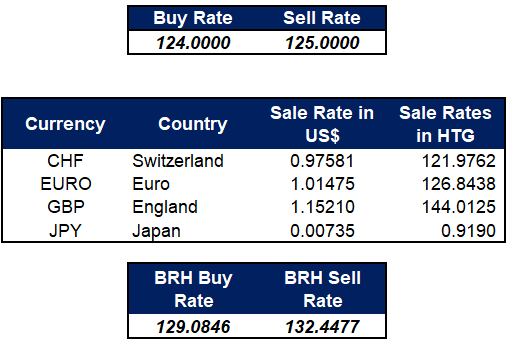 BRH Taux de référence Achat: 129.0846Vente: 132.4477=========